「人格のない社団の会計・税務」セミナー参加申込書申込み締切り：平成２７年１２月３日（木）枠内にご記入の上、窓口・電話・ＦＡＸ・メールにてお申込みください。（ＦＡＸの場合は定員に達した場合のみご連絡します）ご記入いただいた個人情報は、当事業のみに使用します。前橋市市民活動支援センター（Ｍサポ）〒３７１－００２３　　前橋市本町２－１２－１   前橋プラザ元気２１／３階ＴＥＬ　　０２７－２１０－２１９６　　　ＦＡＸ　０２７－２３７－０８１０ＵＲＬ　　http://maebashi-shiminkatsudo.jp/E-mail  　21@maebashi-shiminkatsudo.jp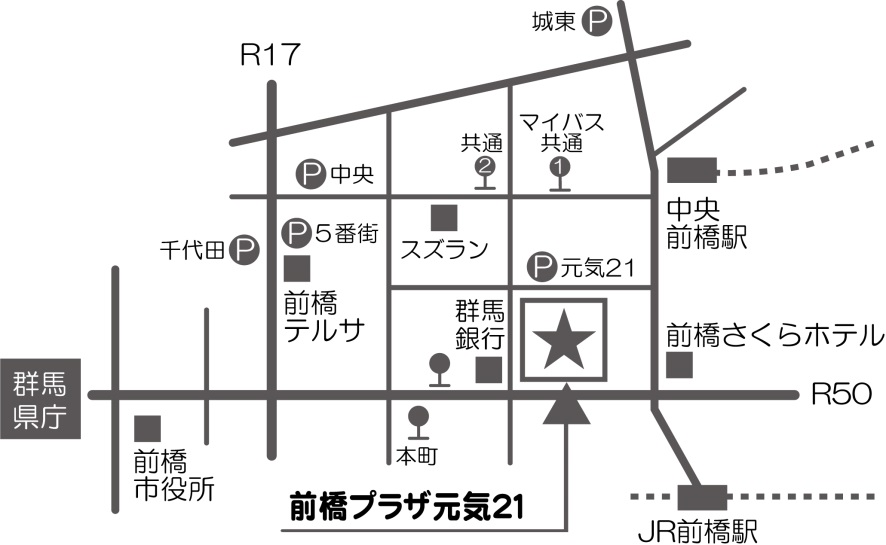 ふりがな氏　　名団体名※所属している方のみ住　　所電話番号